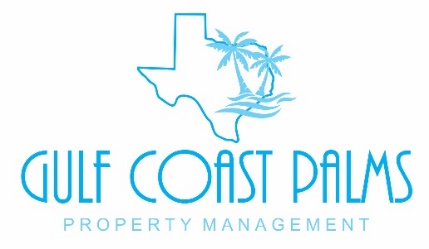 Application InstructionsAll prospective occupants over the age of 18 must complete an application for occupancy. Application fee is $50.00/personInstructions for applying with Gulf Coast Palms Please send us applicants full name(s) phone number(s) and email address(es) and we will email a link from Buildium to fill out the rental application. Applicants will be asked to upload a copy of their ID and most current pay stubs/proof of income, so please make sure to have these items available. Once the application has been filled out, a link will be sent from Intuit to pay the application fee. Payment by cashier’s check or money order may be dropped off at our office. (3616 7 Mile Rd, Galveston, TX 77554) A link will then be sent from Buildium to consent to a credit/background check through TransUnion, where additional information will be necessary to complete the process. If you are using a Real Estate Agent, please be sure to include your Agent’s name on the application. Gulf Coast Palms will review applications Monday – Friday between the hours of 9am-5pm. AgentsOnce your applicant has been accepted, you can send a copy of your Brokerage W9 and an Agreement Between Brokers to tenants@gulfcoastpalms.com. We will send a copy of the lease agreement and other supporting documents once they have been completed. Broker Information Gulf Coast Palms, LLC -90116373616 7 Mile RoadGalveston, TX 77554409-245-8899galvestontxpropertymanagement.comtenants@gulfcoastpalms.com